Уважаемые родители! Не забывайте выполнять артикуляционную гимнастику и закреплять дома поставленные звуки!18 –22.05. 2020  Дошкольная группа комбинированной направленности для детей 5-6 летТема недели: «Обитатели водоёмов». Дети должны усвоить: основные названия водных обитателей, части тела рыбы, среда обитания, чем питаются; рыбопродукты, морепродукты, рыболов, рыбозавод.ЛексикаСловарь ребенка должен включать слова: рыба;
улитка, лягушка, морские рыбы, аквариумные рыбы.
морские животные; корм, пища; плавники, хвост,
голова, чешуя, жабры; плавать, ползать, ловить;
хищники.

Грамматический строй1 «Четвертый лишний» (назови лишний предмет
объясни свой выбор, используя слова «потому что»)
Акула, кит, дельфин, ерш.
Плавники, шерсть, чешуя, жабры.
Лужа, море, река, аквариум. .
Акула, мурена, щука, меченосец.2. «Назови ласково» (образование прилагательных уменьшительной формы)
Карась - карасик (дельфин, щука, лягушка, креветка, рак, ерш, сом)3. «Великаны» (формирование навыка словообразования существительных с увеличительными суффиксами)
Пескарь - пескарище
(Скалярия, лягушка, медуза, меченосец, щука, улитка, осьминог, рак кит, морж, золотая рыбка, акула, карась, черепаха, креветка, горбуша)4. «Сосчитай улов» (согласование числительных с существительными в роде, числе и падеже):
Один пескарь, три пескаря, пять пескарей
( Скалярия, лягушка, медуза, меченосец, щука, улитка, осьминог, рак кит, морж, золотая рыбка, акула, карась, черепаха, креветка, горбуша)5. «Чей?» (образование притяжательных прилагательных)
У акулы голова - ... акулья.
У щуки плавники - ... У лягушки лапки - ...
У рыбы глаза - ... У черепахи панцирь - ...
У кита хвост -... У дельфина глаза - ...6. «Вкуснятина» (что можно приготовить из рыбы и морепродуктов?)﻿Связная речь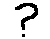 КТО ЭТО?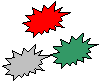 ЦВЕТ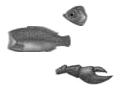 ЧАСТИ ТЕЛА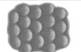 ЧЕМ ПОКРЫТО ТЕЛО?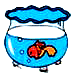 ГДЕ ЖИВЁТ?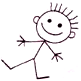 ПОЛЬЗА ЧЕЛОВЕКУ